TEHNISKĀ SPECIFIKĀCIJA“Virtuves iekārtu  piegāde un uzstādīšana Daugavpils logopēdiskajai internātpamatskolai – attīstības centram”Visām iekārtām un precēm CE marķējumsCenā jāiekļauj piegādes un uzstādīšanas izmaksasAttēliem ir ilustratīva nozīme, noteicošais ir aprakstsN.p.k.PrecesnosaukumsPreces apraksts SkaitsAttēls Iestāde/adreseEUR* par vienu vienībuEUR* par visu apjomuManuāli apgāžamais vārīšanas katlsКПЭМ-100 ОРUzsildīšanas sistēma – ūdens apvalks.Krevija, CEVai analogs.Tilpums – 100 LUzsildīšanas laiks: 55 min.Jauda: 13,5 Kw El.El.spriegums;380/220 VGabarītizmēri : 840/970/1110 mmSvars :107 kg1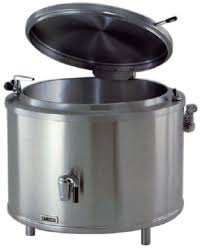 Logopēdiskā internātpamatskola- attīstības centrs, Abavas 1Nerūsējoša tērauda galds ar plauktuIzmērs: 120x60x902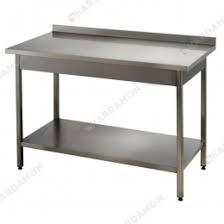 Logopēdiskā internātpamatskola- attīstības centrs, Abavas 1